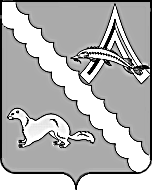 АДМИНИСТРАЦИЯ АЛЕКСАНДРОВСКОГО РАЙОНАТОМСКОЙ ОБЛАСТИПОСТАНОВЛЕНИЕВ целях организации и обеспечения отдыха, оздоровления и занятости детей Александровского района, организации досуга несовершеннолетних и привлечения их к труду в каникулярное время, предупреждения подростковой преступности, руководствуясь постановлением Администрации Александровского района Томской области №38 от 17.01.2017 «О назначении уполномоченного органа по организации отдыха, оздоровления и занятости детей и подростков Александровского района», постановлением Администрации Томской области от 27.02.2014г №53а, «Об организации и обеспечении отдыха, оздоровления и занятости детей Томской области», постановлением Администрации Томской области от 26.01.2017 г. № 19а «Об утверждении Порядка предоставления из областного бюджета субсидий бюджетам муниципальных образований Томской области на обеспечение организации отдыха детей в каникулярное время и их расходования", постановлением Администрации Томской области от 30.10.2014 № 412а «Об утверждении государственной программы «Детство под защитой» - подпрограммы 3 « Развитие системы отдыха и оздоровления детей», ПОСТАНОВЛЯЮ:1.Организовать в 2017 году временные рабочие места для трудоустройства несовершеннолетних граждан в каникулярное время на базах учреждений: Муниципального казенного учреждения Отдела образования Администрации Александровского района Томской области, Администрации Александровского сельского поселения, работодателей.2.Рекомендовать работодателям - учреждениям, указанным в пункте 1 настоящего постановления:1) Осуществлять оплату труда на временных рабочих местах за счет средств работодателя на условиях софинансирования в соответствии с заключенными договорами с областным государственным казенным учреждением «Центр занятости населения Александровского района».2) Устанавливать тарифную ставку по оплате труда несовершеннолетних граждан               – участников работ в размере минимального размера оплаты труда, установленного в Александровском районе, исходя из установленной нормы часов в неделю. При начислении учитывать районный коэффициент к заработной плате и процентную надбавку к заработной плате за стаж работы в районах Крайнего Севера и приравненных к ним местностях.         3) При определении продолжительности рабочего времени обучающихся учитывать возраст и условия работы согласно Трудовому кодексу Российской Федерации. В целях упорядочения временной занятости несовершеннолетних граждан устанавливать размер оплаты труда пропорционально отработанному времени.         3. Муниципальному казенному учреждению Отделу образования Администрации Александровского района Томской области (Матвеева А.Ф.) совместно с областным государственным казенному учреждением «Центр занятости населения Александровского района» (Миронова М.А.) (по согласованию), взять под контроль организацию временных рабочих мест для трудоустройства несовершеннолетних граждан из числа обучающихся общеобразовательных школ. Осуществлять систематический контроль их работы и своевременной оплаты труда.4. Муниципальному казенному учреждению Отделу образования Администрации Александровского района Томской области (Матвеева А.Ф.):1) организовать сеть детских оздоровительных лагерей с дневным пребыванием, профильных лагерей, работу студий, секций и кружков в каникулярное время, назначить ответственных лиц за их функционирование и деятельность;2) обеспечить по согласованию совместно с начальником  управления Федеральной службы по надзору в сфере защиты прав потребителей и благополучия человека по Томской области в г. Стрежевом Ларченко С.И., главным врачом Областного государственного автономного учреждения здравоохранения «Александровская районная больница» Гордецкой Е.Л., начальником Пожарно-спасательная часть № 7 с. Александровское  Иваницким В.А. соответствующие условия для труда, отдыха и оздоровления детей;3) обеспечить в первоочередном порядке отдых, оздоровление, занятость детей – сирот, детей, оставшихся без попечения родителей, безнадзорных и беспризорных, детей – инвалидов, детей, имеющих недостатки в психическом и физическом развитии, детей, оказавшихся в экстремальных условиях, детей, проживающих в малоимущих семьях, детей, состоящих на профилактическом учете в органах внутренних дел, детей с ослабленным здоровьем, детей безработных граждан, а также других категорий детей, оказавшихся в трудной жизненной ситуации.4) организовать питание детей из малообеспеченных семей с целью оздоровления в каникулярное время 2017 года.5. Рекомендовать директору областного государственного казенного учреждения                «Социально-реабилитационный центр для несовершеннолетних Александровского района» Волковой И.П. решить вопросы отдыха, оздоровления, занятости каждого воспитанника социально-реабилитационного центра.6. Рекомендовать Главному врачу Областного государственного автономного учреждения здравоохранения «Александровская районная больница» Гордецкой Е.Л.:1) разработать до 16 мая 2017 года План мероприятий по оздоровлению детей в период летних каникул 2017 года;2) обеспечить проведение медицинского осмотра персонала, направляемого для работы в лагеря отдыха детей;3) организовать на базе центральной районной больницы санаторные смены для оздоровления детей с хроническими заболеваниями;4) оказать содействие оздоровлению детей на базе областного государственного казенного учреждения «Социально-реабилитационный центр для несовершеннолетних Александровского района»;5) оказать содействие в вопросах санаторно-курортного лечения детей-инвалидов и детей, состоящих на диспансерном учете;6) обеспечить координацию работы по медицинскому обслуживанию детей в лагерях отдыха, оздоровления и занятости детей (составить договоры с директорами школ на безвозмездной основе в период работы лагерей);7) обеспечить прохождение медицинских осмотров несовершеннолетних при оформлении временной занятости в летний период без взимания родительской платы;8) обеспечить обязательное страхование детей и подростков, выезжающих в загородные лагеря, от укуса клеща, заболевания клещевым энцефалитом и болезнью «Лайма».7. Главному специалисту по делам несовершеннолетних, секретарю комиссии по делам несовершеннолетних и защите их прав Андреевой М.В.,  специалистам по опеке и попечительству Администрации Александровского района:1) оказать содействие в организации отдыха, оздоровления и занятости детей;2) разработать совместно с руководителями муниципальной системы профилактики План мероприятий по профилактике безнадзорности и правонарушений несовершеннолетних;3) обеспечить организацию отдыха и оздоровления детей-сирот и детей, оставшихся без попечения родителей;8. Муниципальному казенному учреждению Отделу культуры, спорта и молодежной политики Администрации Александровского района Томской области (Матвеева А.А.):1) скоординировать совместную работу Муниципального казенного учреждения Отдела культуры, спорта и молодежной политики Администрации Александровского района Томской области с летними оздоровительными лагерями дневного пребывания, профильными лагерями;2) обеспечить доступность всех спортивных сооружений для детей в каникулярное время;3) организовать работу студий, кружков на летний период.9. Рекомендовать главам сельских поселений:1) обеспечить доступность всех спортивных сооружений для детей в каникулярное время;2) организовать проведение различных соревнований дворовых и уличных команд.10. Рекомендовать заведующей Областного государственного бюджетного профессионального образовательного учреждения «Томский политехнический техникум» Ковригиной В.Н.:1) решить вопросы отдыха и оздоровления детей-сирот, детей, находящихся под опекой, обучающихся в Областном государственном бюджетном профессиональном образовательном учреждении «Томский политехнический техникум»;2) организовать оздоровление учащихся училища, состоящих на диспансерном учете;3) организовать работу временных трудовых бригад при сотрудничестве с областным казённым государственным учреждением «Центр занятости населения Александровского района».11. Рекомендовать начальнику Пожарно-спасательная часть № 7 с. Александровское Иваницкому В.А.:1) принять участие в приемке лагерей дневного пребывания, профильных лагерей;2) обеспечить контроль соблюдения противопожарного режима в лагерях дневного пребывания, профильных лагерях.3) оказать содействие руководителям лагерей дневного пребывания, профильных лагерей в подготовке квалифицированного персонала по вопросам обеспечения соблюдения требований противопожарной безопасности и профилактики чрезвычайных ситуаций в лагерях.12. Рекомендовать директору Областного государственного казенного учреждения «Центр занятости населения Александровского района» Мироновой М.А. планирование расходов на материальную поддержку граждан в возрасте от 14 до 18 лет на период их участия во временных работах.          13. Рекомендовать  начальнику Отдела Полиции № 12 (по обслуживанию Александровского района, дислокация с. Александровское) Межмуниципального отдела Министерства внутренних дел Российской Федерации «Стрежевской» Симону Д.В.:1) обеспечить правопорядок и общественную безопасность в местах отдыха и оздоровления детей;2) усилить контроль за поведением детей и подростков на улице и в общественных местах.14. Рекомендовать старшему государственному инспектору Государственной инспекции безопасности дорожного движения Межмуниципального Отделения  Министерства внутренних Дел Российской Федерации «Стрежевской» Жердину А.А.:1) принять меры по предупреждению детского дорожно-транспортного травматизма;2) направлять сотрудников Государственной инспекции безопасности дорожного движения Межмуниципального Отделения  Министерства внутренних Дел Российской Федерации «Стрежевской» для участия в мероприятиях по безопасности дорожного движения, проводимых руководителями детских оздоровительных лагерей с детьми;3) обеспечить при необходимости сопровождение детей к местам отдыха и обратно.15. Руководителю финансового отдела Администрации Александровского района Бобрешевой Л.Н. профинансировать расходы на организацию отдыха, оздоровления, занятости детей и подростков, предусмотренные в бюджете района, и проконтролировать целевое использование средств.16. Настоящее постановление вступает в силу со дня его подписания.17. Контроль за исполнением настоящего постановления возложить на заместителя Главы Александровского района Каримову О.В.Матвеева А. Ф.2-53-00Рассылка: Администрация Александровского района (1 экз.); Финансовый отдел Администрации Александровского района(1 экз.); Муниципальное казенное учреждение Отдел образования Администрации Александровского района Томской области (1 экз.);Областное государственное учреждение «Социально-реабилитационный центр для несовершеннолетних Александровского района» (1 экз.);Областное государственное автономное учреждение здравоохранения «Александровская районная больница» (1 экз.);Отдел опеки и попечительства Администрации Александровского района(1 экз.);Муниципальному казенному учреждению Отделу культуры, спорта и молодежной политики(1 экз.);Администрации  Александровского сельского поселения(1 экз.); Областное государственное бюджетное профессиональное образовательное учреждение «Томский политехнический техникум» (1 экз.);Пожарно-спасательная часть № 7 с. Александровское(1 экз.);Областное государственное казенное учреждение «Центр занятости населения Александровского района» (1 экз.);Отдел Полиции № 12 (по обслуживанию Александровского района, дислокация с. Александровское) Межмуниципального отдела Министерства внутренних дел Российской Федерации «Стрежевской» (1 экз.);Государственная инспекция безопасности дорожного движения Межмуниципального Отделения  Министерства внутренних Дел Российской Федерации «Стрежевской» (1 экз.).21.02.2017г.                                                                                                                                                                     № 199с. Александровскоес. АлександровскоеО мерах по организации отдыха, оздоровления, занятости детей в 2017 годуГлава Александровского районаИ.С.Крылов